Call for Exhibitors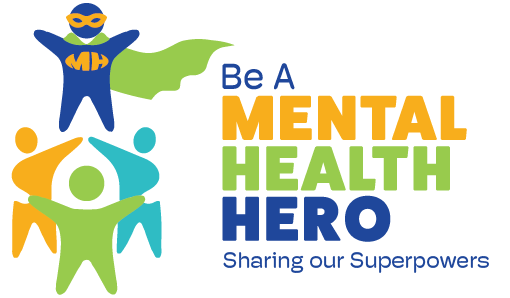 2022 Children’s Mental Health Acceptance Day (CMHAD)
Launching May 2nd, 2022To be sent out ASAP Be a Mental Health Hero: Sharing our Superpowers The Texas System of Care, Texas Health and Human Services Commission, and community partners are working together to host the third digital Children’s Mental Health Acceptance Day (CMHAD), launching May 2nd, 2022! CMHAD is a nationally observed day to raise awareness for children and youth experiencing mental health challenges and their families. The goals of this event are to build a community of support, so families are not alone in facing these challenges and reduce the stigma surrounding them.We are thrilled to have the opportunity to stage this event again despite the ongoing COVID-19 pandemic. For 2022, the theme is Be a Mental Health Hero: Sharing our Superpowers. We hope you’ll join us in highlighting the strengths of our state through the many organizations committed to supporting the mental health and wellness of children and families in Texas. Exhibitors can provide information to be displayed on our website the day of the launch that highlight their programs, services, and product(s) that support children’s mental health and how families can access their resources.  Exhibitor Space Each exhibitor will be displayed on our Exhibitor Page, which will feature a description of their organization, where they are based, any relevant resources to children’s mental health, and links to their respective organization’s websites, socials platforms, and more. FeesThere is no fee to be an exhibitor. If possible, exhibitors are encouraged to donate memberships, prizes, and more for potential door prizes.How to ApplyInterested exhibitors should complete this Qualtrics form by March 30th, 2022.  You will be asked to include a description of your organization, contact information, a logo, and links to any resources or information you would like to share.***If you have any questions regarding the Call for Exhibitors, please contact Christine Vo by email at christine.vo@austin.utexas.edu.